Publicado en Donostia - San Sebastián el 11/10/2018 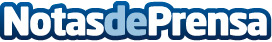 Iñaki Aldasoro, oftalmólogo: "Muchos de nuestros casos nunca llegarán a la ceguera"Las cataratas no operadas y el glaucoma son las principales causas de ceguera en el mundo. El 60% de las enfermedades de la vista son tratables hasta recuperar la visión. Los nuevos avances tecnológicos como la Tomografía de Coherencia Óptica (OCT) pueden llegar a frenar enfermedades como el glaucoma
Datos de contacto:Hospital de Día Quirónsalud Donostia943223750Nota de prensa publicada en: https://www.notasdeprensa.es/inaki-aldasoro-oftalmologo-muchos-de-nuestros Categorias: Medicina País Vasco http://www.notasdeprensa.es